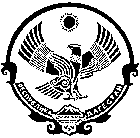 На ваше письмо от «04» марта 2019 года № 117О проведении в общеобразовательных организациях                                                                 мероприятий по безопасному поведению в сети «Интернет» МКОУ  «Аметеркмахинская СОШ им. Шарипова Н.А.»  провела всероссийский урок безопасности школьников в сети Интернет, беседы, классные часы и родительское собрание на тему безопасного поведения детей в сети «Интернет»Целью данных мероприятий стало обеспечение информационной безопасности несовершеннолетних обучающихся и воспитанников путем привития им навыков ответственного и безопасного поведения в современной информационно-телекоммуникационной среде.В рамках урока «Интернет-безопасность» обучающиеся познакомились с международными стандартами в области информационной безопасности детей, которые отражены в российском законодательстве.Особое внимание обучающихся обращено на классификацию вредоносных информационных ресурсов:- информация, причиняющая вред здоровью и (или) развитию детей;- информация, запрещенная для распространения среди детей;- информация, ограниченная для распространения среди детей определенных возрастных категорий.На уроке затронуты следующие аспекты:- перечень рисков, подстерегающих ребенка в сети Интернет;- рекомендации по грамотному использованию электронной почты;- технологии безопасного общения в средах мгновенного обмена сообщениями.      Единый урок безопасности в сети Интернет вызвал интерес у детей. В зависимости возраста уроки проходились в разной форме. 1-4 классах была проведена беседа «Что такое Интернет?», показана презентация «Безопасность детей в Интернете» и вручены памятки о правилах поведения в сети Интернет.    В 5-9 классах был организован урок безопасности в сети Интернет с просмотром презентаций и видеофильма. Ученики обсуждали вопрос об угрозах, которые исходят из  сети Интернета, угрожая человеку, персональному компьютеру.    Учащиеся 11 класса приняли участие в круглом столе "Опасности  в Интернете", где обсуждались вопросы культуры пользователя сети Интернет, защита авторских прав, как безопасно и грамотно вести себя в социальных сетях, как общение в социальных сетях сделать полезным. Так же смотрели видеоролик о мошенничестве и безопасности в интернете.Для родителей учащихся 9-11 классов было проведено родительское собрание, на котором они были ознакомлены с Федеральным законом №436 – ФЗ «О защите детей от информации, причиняющей вред их здоровью и развитию» и  были вручены памятки для родителей.Основной ожидаемый результат  в ходе урока Интернет- безопасности, обучающиеся должны научиться делать более безопасным и полезным свое время пребывания в сети Интернет и иных информационно телекоммуникационных сетях, а именно:- критически относиться к сообщениям и иной информации, распространяемой в сетях Интернет, мобильной (сотовой) связи, посредством иных электронных средств массовой коммуникации;- отличать достоверные сведения от недостоверных, вредную для них информацию от безопасной;- избегать навязывания им информации, способной причинить вред их здоровью, нравственному и психическому развитию, чести, достоинству и репутации; распознавать признаки злоупотребления их неопытностью и доверчивостью, попытки вовлечения их в противоправную и иную антиобщественную деятельность;- распознавать манипулятивные техники, используемые при подаче рекламной и иной информации; критически относиться к информационной продукции, распространяемой в информационно-телекоммуникационных сетях;- анализировать степень достоверности информации и подлинность ее источников; применять эффективные меры самозащиты от нежелательных.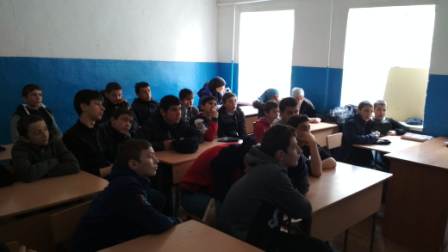 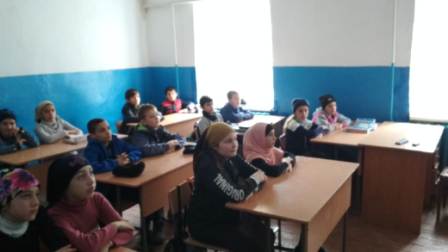 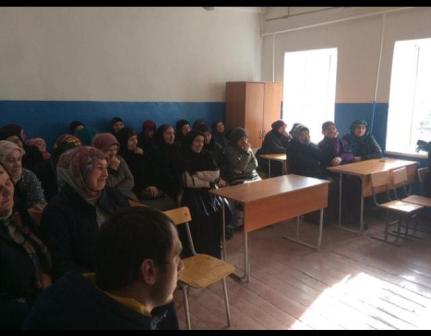 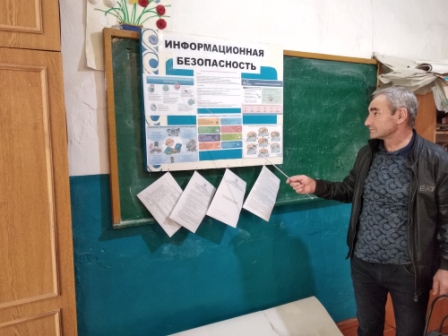 РЕСПУБЛИКА ДАГЕСТАНРЕСПУБЛИКА ДАГЕСТАНМО «АКУШИНСКИЙ РАЙОН»             МУНИЦИПАЛЬНОЕ КАЗЕННОЕ ОБЩЕОБРАЗОВАТЕЛЬНОЕ УЧРЕЖДЕНИЕ  «АМЕТЕРКМАХИНСКАЯ СОШ им. ШАРИПОВА Н.А.»МО «АКУШИНСКИЙ РАЙОН»             МУНИЦИПАЛЬНОЕ КАЗЕННОЕ ОБЩЕОБРАЗОВАТЕЛЬНОЕ УЧРЕЖДЕНИЕ  «АМЕТЕРКМАХИНСКАЯ СОШ им. ШАРИПОВА Н.А.»368289 с. Аметеркмахи                                Тел.: 89634128982                      ameterksosh@mail.ru